WEYERHAEUSER BOARDROOMNov. 2, 2021. 7:00 PM CST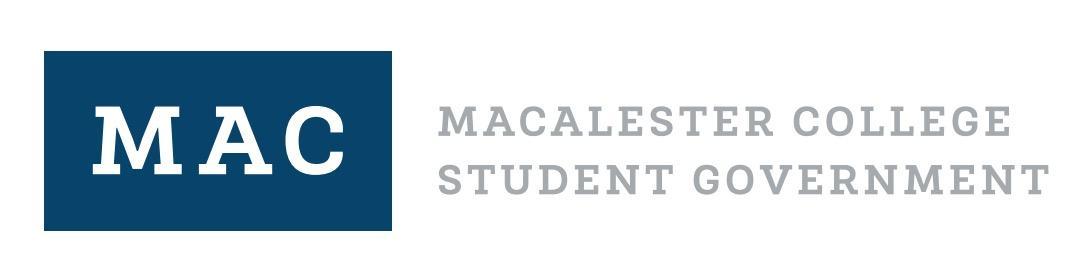 Legislative Body Meeting AgendaPlease sit next to someone you do not know!Land Acknowledgment (We are on Indigenous land)  ~ Mariah, 2 minutesSettling In ~ 2 minutesVoting on the Bi-Weekly Newsletter ~ Ayana, 10 minutesCommittee UpdatesChartering Three Organizations ~ Katie, 30 minutes	-PreVet Club-Writing Club-Mac Open Mic ClubReflection on the Sit in ~ Shreya, 15 min Hope that we can reflect together and find places to support our communityBreak ~ 2 minutes  Unlearning White Supremacy Culture ~ Ayana, 45 minutesAnnouncementsWhat can we do as MCSG members?What can we do through our committees?